Администрация города Торжка Тверской областиПОСТАНОВЛЕНИЕ07.05.2013                                      г. Торжок                                                             №250О внесении изменений в ведомственную целевую программу муниципального образования город Торжок «Адресная программа по проведению капитального ремонта многоквартирных домов в 2013 году» В связи с изменением в части финансирования мероприятий предусмотренных ведомственной целевой программой муниципального образования город Торжок «Адресная программа по проведению капитального ремонта многоквартирных домов в 2013 году», п о с т а н о в л я ю:Внести изменения в ведомственную целевую программу муниципального образования город Торжок «Адресная программа по проведению капитального ремонта многоквартирных домов в 2013 году» (далее Программа), утвержденную постановлением администрации от 11.04.2013 №208:в паспорте Программы разделы «Объемы и источники финансирования» ВЦП изложить в следующей редакции:Раздел 4 «Объем ресурсов необходимый для реализации Программы» изложить в следующей редакции:Финансовые средства для реализации мероприятий по проведению капитального ремонта многоквартирных домов в рамках настоящей ВЦП формируются на условиях софинансирования за счет средств Фонда, областного бюджета Тверской области и местного бюджета - участника ВЦП, средств ТСЖ и собственников МКД. Объем финансирования Программы за счет средств всех источников в 2013 году составит 1319584 руб., в том числе:- средства Фонда - 685101 руб.;- средства областного бюджета Тверской области – 218272,5 руб.;- средства местного бюджета – 218272,5 руб.;- средства собственников помещений - 197938руб.1.2.2. Планируемый общий объем долевого финансирования проведения капитального ремонта многоквартирного дома за счет средств областного бюджета Тверской области и средств местного бюджета в рамках ВЦП составляет 436545  руб., или 38,92% от общего объема финансирования проведения капитального ремонта многоквартирного дома за счет средств Фонда, средств областного бюджета Тверской области и средств местного бюджета.1.2.3. При реализации ВЦП планируемый объем долевого финансирования проведения капитального ремонта многоквартирного дома за счет средств областного бюджета Тверской области и средств местного бюджета в размере 436545 руб. обеспечивается в размере 50 % за счет средств областного и 50 % за счет средств местного бюджета.Планируемый объем долевого финансирования проведения капитального ремонта многоквартирного до ма за счет средств ТСЖ и собственников МКД составляет 197938 руб., что соответствует требованию Федерального закона о софинансировании в размере не менее 15% от планируемого общего объема средств, предоставляемых на проведение капитального ремонта многоквартирного дома, - минимальной доле долевого финансирования капитального ремонта многоквартирных домов за счет средств ТСЖ и собственников МКД. Объем финансирования ВЦП рассчитывается исходя из планируемого перечня работ по капитальному ремонту и среднерыночных цен, но не выше предельной стоимости проведения капитального ремонта в расчете на один квадратный метр общей площади помещений в многоквартирных домах, установленной Постановлением Правительства Тверской области от 09.04.2013  № 124-пп «О разработке региональной программы по проведению капитального ремонта многоквартирных домов на 2013 год», что составляет 4454 руб.1.2.6.Планируемый общий объем долевого финансирования проведения капитального ремонта многоквартирного дома за счет средств Фонда в рамках ВЦП составляет 685101 руб., или 61,08% от общего объема финансирования проведения капитального ремонта многоквартирного дома за счет средств Фонда, средств областного бюджета Тверской области и средств местного бюджета.приложение 1 изложить в следующей  редакции (прилагается);приложение 2 исключить из ВЦП;приложение 3 считать приложением 2;в приложении 4 исключить строку 2,  считать его приложением 3;.приложение 5 считать приложением 4.Настоящее Постановление подлежит официальному опубликованию в средствах массовой информации, а также размещению на сайте администрации муниципального образования город Торжок в телекоммуникационной сети «Интернет»Глава  города 		           	               	                     А.А. РубайлоПриложение 1к целевой программемуниципального образования город Торжок"Адресная программапо проведению капитального ремонтамногоквартирных домов в 2013 году"( в ред.постановления администрации города Торжка от 07.05.2013 №250)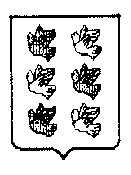 Объем и  источники финансирования ВЦПОбщая стоимость выполнения ВЦП составляет:1319 584 руб. из них за счет средств:- Фонда содействия реформированию жилищно-коммунального хозяйства -  685101,0 руб.- областного бюджета Тверской области –  218272,5 руб.- местного бюджета – 218272,5 руб.- средств ТСЖ и собственников МКД –197938,0 руб.Перечень многоквартирных домов, в отношении которых планируется предоставление финансовой поддержкиПеречень многоквартирных домов, в отношении которых планируется предоставление финансовой поддержкиПеречень многоквартирных домов, в отношении которых планируется предоставление финансовой поддержкиПеречень многоквартирных домов, в отношении которых планируется предоставление финансовой поддержкиПеречень многоквартирных домов, в отношении которых планируется предоставление финансовой поддержкиПеречень многоквартирных домов, в отношении которых планируется предоставление финансовой поддержкиПеречень многоквартирных домов, в отношении которых планируется предоставление финансовой поддержкиПеречень многоквартирных домов, в отношении которых планируется предоставление финансовой поддержкиПеречень многоквартирных домов, в отношении которых планируется предоставление финансовой поддержкиПеречень многоквартирных домов, в отношении которых планируется предоставление финансовой поддержкиПеречень многоквартирных домов, в отношении которых планируется предоставление финансовой поддержкиПеречень многоквартирных домов, в отношении которых планируется предоставление финансовой поддержкиПеречень многоквартирных домов, в отношении которых планируется предоставление финансовой поддержкиПеречень многоквартирных домов, в отношении которых планируется предоставление финансовой поддержкиПеречень многоквартирных домов, в отношении которых планируется предоставление финансовой поддержкиПеречень многоквартирных домов, в отношении которых планируется предоставление финансовой поддержки№ п/пАдрес многоквартирного домаГодГодматериал стенколичество этажейколичество подъездовОбщая площадь МКДПлощадь помещений МКДПлощадь помещений МКДколичество жителей, зарегистрированных в МКД на дату утверждения программывид  ремонтаСтоимость капитального ремонта, в том числеСтоимость капитального ремонта, в том числеСтоимость капитального ремонта, в том числеСтоимость капитального ремонта, в том числеСтоимость капитального ремонта, в том числеУдельная стоимость капитального ремонта 1 кв. м общей площади помещений МКДПредельная стоимость капитального ремонта 1 кв. м общей площади помещений МКДтыс. площадиПлановая дата завершения работ№ п/пАдрес многоквартирного домаввода в эксплуатацию завершения последнего  капитального ремонтаматериал стенколичество этажейколичество подъездовОбщая площадь МКДВсегов том числе жилых помещений, находящихся в собственности гражданколичество жителей, зарегистрированных в МКД на дату утверждения программывид  ремонтаВсего:за счет средств Фондаза счет средств бюджета субъекта РФза счет средств  местного  бюджетаза счет средств ТСЖ,  других кооперативов либо собственников помещений в МКДУдельная стоимость капитального ремонта 1 кв. м общей площади помещений МКДПредельная стоимость капитального ремонта 1 кв. м общей площади помещений МКДтыс. площадиПлановая дата завершения работ№ п/пАдрес многоквартирного домаввода в эксплуатацию завершения последнего  капитального ремонтаматериал стенколичество этажейколичество подъездовОбщая площадь МКДВсегов том числе жилых помещений, находящихся в собственности гражданколичество жителей, зарегистрированных в МКД на дату утверждения программывид  ремонтаВсего:за счет средств Фондаза счет средств бюджета субъекта РФза счет средств  местного  бюджетаза счет средств ТСЖ,  других кооперативов либо собственников помещений в МКДУдельная стоимость капитального ремонта 1 кв. м общей площади помещений МКДПредельная стоимость капитального ремонта 1 кв. м общей площади помещений МКДтыс. площадиПлановая дата завершения работ№ п/пАдрес многоквартирного домаввода в эксплуатацию завершения последнего  капитального ремонтаматериал стенколичество этажейколичество подъездовОбщая площадь МКДВсегов том числе жилых помещений, находящихся в собственности гражданколичество жителей, зарегистрированных в МКД на дату утверждения программывид  ремонтаВсего:за счет средств Фондаза счет средств бюджета субъекта РФза счет средств  местного  бюджетаза счет средств ТСЖ,  других кооперативов либо собственников помещений в МКДУдельная стоимость капитального ремонта 1 кв. м общей площади помещений МКДПредельная стоимость капитального ремонта 1 кв. м общей площади помещений МКДтыс. площадиПлановая дата завершения работ№ п/пАдрес многоквартирного домаввода в эксплуатацию завершения последнего  капитального ремонтаматериал стенколичество этажейколичество подъездовОбщая площадь МКДВсегов том числе жилых помещений, находящихся в собственности гражданколичество жителей, зарегистрированных в МКД на дату утверждения программывид  ремонтаВсего:за счет средств Фондаза счет средств бюджета субъекта РФза счет средств  местного  бюджетаза счет средств ТСЖ,  других кооперативов либо собственников помещений в МКДУдельная стоимость капитального ремонта 1 кв. м общей площади помещений МКДПредельная стоимость капитального ремонта 1 кв. м общей площади помещений МКДтыс. площадиПлановая дата завершения работ№ п/пАдрес многоквартирного домаввода в эксплуатацию завершения последнего  капитального ремонтаматериал стенколичество этажейколичество подъездовкв.м.кв.м.кв.мчел.вид  ремонтаруб.руб.руб.руб.руб.руб./кв.м руб./кв.м Плановая дата завершения работ1234567891011121314151617181920Муниципальное образование  город ТоржокМуниципальное образование  город ТоржокМуниципальное образование  город ТоржокМуниципальное образование  город ТоржокМуниципальное образование  город ТоржокМуниципальное образование  город ТоржокМуниципальное образование  город ТоржокМуниципальное образование  город ТоржокМуниципальное образование  город ТоржокМуниципальное образование  город ТоржокМуниципальное образование  город ТоржокМуниципальное образование  город ТоржокМуниципальное образование  город ТоржокМуниципальное образование  город ТоржокМуниципальное образование  город ТоржокМуниципальное образование  город ТоржокМуниципальное образование  город ТоржокМуниципальное образование  город ТоржокМуниципальное образование  город ТоржокМуниципальное образование  город Торжок6ул. 1-я Пугачева, д. 161956н/пкирпич22416,9296,5296,515комплексный1 319 584   685101218272,5218272,51979384 451    4 454    12.2013 год ИТОГО416,9296,5296,5151 319 584   685101218272,5218272,51979384 451   ХХВсего МКД по муниципальному образованию  город Торжок», на капитальный ремонт которых планируется предоставление финансовой поддержки: 1Всего МКД по муниципальному образованию  город Торжок», на капитальный ремонт которых планируется предоставление финансовой поддержки: 1Всего МКД по муниципальному образованию  город Торжок», на капитальный ремонт которых планируется предоставление финансовой поддержки: 1Всего МКД по муниципальному образованию  город Торжок», на капитальный ремонт которых планируется предоставление финансовой поддержки: 1Всего МКД по муниципальному образованию  город Торжок», на капитальный ремонт которых планируется предоставление финансовой поддержки: 1Всего МКД по муниципальному образованию  город Торжок», на капитальный ремонт которых планируется предоставление финансовой поддержки: 1Всего МКД по муниципальному образованию  город Торжок», на капитальный ремонт которых планируется предоставление финансовой поддержки: 1Всего площадь  помещений МКД, которым планируется предоставление финансовой поддержки: 296,5 кв.мВсего площадь  помещений МКД, которым планируется предоставление финансовой поддержки: 296,5 кв.мВсего площадь  помещений МКД, которым планируется предоставление финансовой поддержки: 296,5 кв.мВсего площадь  помещений МКД, которым планируется предоставление финансовой поддержки: 296,5 кв.мВсего объём финансирования капитального ремонта по муниципальному образованию  город Торжок  1319 584  рублей; в том числе за счет средств Фонда: 685101 рублей ; долевого финансирования областного бюджет:  218272,5 руб.; долевого финансирования местного бюджета: 218272,5руб.; собственников помещений : 197 938 руб.Всего объём финансирования капитального ремонта по муниципальному образованию  город Торжок  1319 584  рублей; в том числе за счет средств Фонда: 685101 рублей ; долевого финансирования областного бюджет:  218272,5 руб.; долевого финансирования местного бюджета: 218272,5руб.; собственников помещений : 197 938 руб.Всего объём финансирования капитального ремонта по муниципальному образованию  город Торжок  1319 584  рублей; в том числе за счет средств Фонда: 685101 рублей ; долевого финансирования областного бюджет:  218272,5 руб.; долевого финансирования местного бюджета: 218272,5руб.; собственников помещений : 197 938 руб.Всего объём финансирования капитального ремонта по муниципальному образованию  город Торжок  1319 584  рублей; в том числе за счет средств Фонда: 685101 рублей ; долевого финансирования областного бюджет:  218272,5 руб.; долевого финансирования местного бюджета: 218272,5руб.; собственников помещений : 197 938 руб.Всего объём финансирования капитального ремонта по муниципальному образованию  город Торжок  1319 584  рублей; в том числе за счет средств Фонда: 685101 рублей ; долевого финансирования областного бюджет:  218272,5 руб.; долевого финансирования местного бюджета: 218272,5руб.; собственников помещений : 197 938 руб.Всего объём финансирования капитального ремонта по муниципальному образованию  город Торжок  1319 584  рублей; в том числе за счет средств Фонда: 685101 рублей ; долевого финансирования областного бюджет:  218272,5 руб.; долевого финансирования местного бюджета: 218272,5руб.; собственников помещений : 197 938 руб.Всего объём финансирования капитального ремонта по муниципальному образованию  город Торжок  1319 584  рублей; в том числе за счет средств Фонда: 685101 рублей ; долевого финансирования областного бюджет:  218272,5 руб.; долевого финансирования местного бюджета: 218272,5руб.; собственников помещений : 197 938 руб.